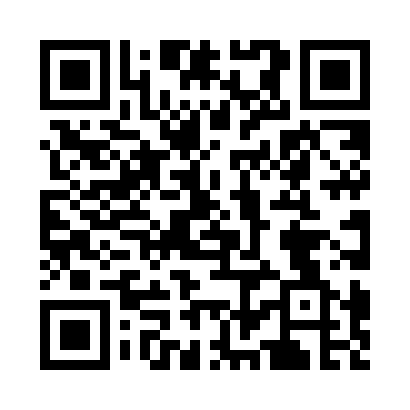 Prayer times for Tiirimetsa, EstoniaWed 1 May 2024 - Fri 31 May 2024High Latitude Method: Angle Based RulePrayer Calculation Method: Muslim World LeagueAsar Calculation Method: HanafiPrayer times provided by https://www.salahtimes.comDateDayFajrSunriseDhuhrAsrMaghribIsha1Wed3:085:371:286:439:2111:412Thu3:075:351:286:459:2311:423Fri3:065:321:286:469:2511:434Sat3:055:301:286:479:2811:445Sun3:045:271:286:499:3011:456Mon3:035:251:286:509:3211:467Tue3:025:231:286:519:3411:478Wed3:015:201:286:539:3611:489Thu3:005:181:286:549:3911:4910Fri2:595:161:286:559:4111:5011Sat2:585:131:286:569:4311:5112Sun2:575:111:286:589:4511:5213Mon2:575:091:286:599:4711:5214Tue2:565:071:287:009:4911:5315Wed2:555:051:287:019:5111:5416Thu2:545:031:287:029:5411:5517Fri2:535:011:287:039:5611:5618Sat2:524:591:287:049:5811:5719Sun2:524:571:287:0610:0011:5820Mon2:514:551:287:0710:0211:5921Tue2:504:531:287:0810:0412:0022Wed2:504:511:287:0910:0512:0123Thu2:494:501:287:1010:0712:0124Fri2:484:481:287:1110:0912:0225Sat2:484:461:287:1210:1112:0326Sun2:474:451:287:1310:1312:0427Mon2:474:431:297:1410:1512:0528Tue2:464:421:297:1510:1612:0629Wed2:464:401:297:1510:1812:0630Thu2:454:391:297:1610:2012:0731Fri2:454:381:297:1710:2112:08